A2G-mini: kontrola ciśnienia filtra w ograniczonej przestrzeniKlingenberg, czerwiec 2017. Nowy manometr różnicowy A2G-mini produkcji WIKA został specjalnie zaprojektowany dla małych i średnich central wentylacyjnych. Dzięki średnicy zaledwie 63 mm i głębokości pod zabudowę tylko 32 mm, można zamontować go nawet w najciaśniejszych pomieszczeniach. A2G-mini został zaprojektowany z uwzględnieniem dyrektywy EU dotyczącej energooszczędnych systemów wentylacyjnych i klimatyzacyjnych: od 1 stycznia 2018, wszystkie centrale o przepływie powietrza powyżej 1 000 m³/h, muszą mieć monitorowane ciśnienia filtra. Nowy manometr różnicowy wskazuje rosnące straty ciśnienia w sposób niezawodny oraz w łatwym do odczytu formacie. Dostępny jest w zakresach pomiarowych od 0 … 250 Pa do 0 … 1 000 Pa. Manometr jest całkowicie wolny od silikonu i dzięki temu spełnia wymagania normy ISO 846 (mikrobiologiczny potencjał metaboliczny).  Stopień ochrony IP68 i stabilizacja UV szyby, umożliwiają zastosowanie go na zewnątrz.Liczba znaków: 918Słowo kluczowe: A2G-miniProducent:WIKA Alexander Wiegand SE & Co. KGAlexander-Wiegand-Straße 3063911 Klingenberg/GermanyTel. +49 9372 132-0Fax +49 9372 132-406vertrieb@wika.comwww.wika.deZdjęcie WIKA:Manometr różnicowy  A2G-mini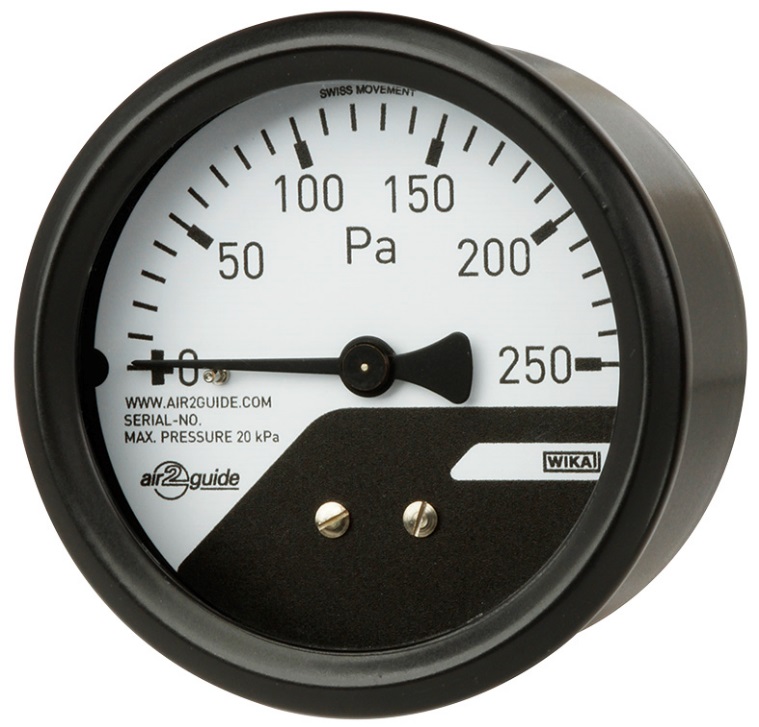 Edycja przez:WIKA Polska spółka z ograniczoną odpowiedzialnością sp. k. ul. Łęgska 29/35, 87-800 Włocławek tel. (+48) 54 23 01 100, fax: (+48) 54 23 01 101 info@wikapolska.pl www.wikapolska.plReklama prasowa WIKA 09/2017